Załącznik nr 6 do umowy  – wzór protokołu wykonania usługi utrzymania w czystości taboru kolejowego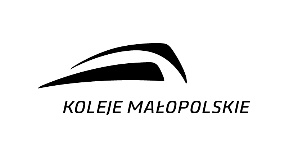 Znak sprawy: KMDL/251/12/2020Data ....................................                                             PROTOKÓŁ WYKONANIA USŁUGI UTRZYMANIA W CZYSTOŚCI TABORU KOLEJOWEGO(ZLECENIE WYKONANIA USŁUGI UTRZYMANIA W CZYSTOŚCI TABORU KOLEJOWEGO) PUNKT CZYSZCZENIA ........................................................Elektryczny zespół trakcyjny, na torze nr ...........................		         Skład na pociąg nr ......................................Lp.Seria i numer EZTZlecono czyszczenie
(poziom utrzymania 
w czystości)*Poziom dezynfekcji**Potwierdzenie
wykonania/
niewykonania 
usługi 
(wpisać odpowiednio:
"PRZYJĘTO",
"NIEPRZYJĘTO"
"POPRAWKI")Przyczyny nieprzyjęcia zleconej usługi/zakres poprawekPotwierdzenie 
wykonania/ niewykonania  poprawek
(wpisać odpowiednio:
"PRZYJĘTO".
"NIEPRZYJĘTO")123456POTWIERDZENIE PRZYJĘCIA DO WYKONANIAPOTWIERDZENIE PRZYJĘCIA DO WYKONANIAPOTWIERDZENIE PRZYJĘCIA DO WYKONANIAPOTWIERDZENIE PRZYJĘCIA DO WYKONANIAPOTWIERDZENIE ODBIORU PO WYKONANIUPOTWIERDZENIE ODBIORU PO WYKONANIUDATA:DATA:DATA:GODZINA:GODZINA:GODZINA:ZLECIŁ PRACOWNIK KMŁ:
(imię i nazwisko)ZLECIŁ PRACOWNIK KMŁ:
(imię i nazwisko)ZDAŁ PRACOWNIK 
WYKONAWCY:
(czytelny podpis uprawnionego pracownika)ZLECIŁ PRACOWNIK KMŁ:
(imię i nazwisko)ZLECIŁ PRACOWNIK KMŁ:
(imię i nazwisko)ZDAŁ PRACOWNIK 
WYKONAWCY:
(czytelny podpis uprawnionego pracownika)ZLECIŁ PRACOWNIK KMŁ:
(imię i nazwisko)ZLECIŁ PRACOWNIK KMŁ:
(imię i nazwisko)ZDAŁ PRACOWNIK 
WYKONAWCY:
(czytelny podpis uprawnionego pracownika)PRZYJĄŁ PRACOWNIKWYKONAWCY:
(czytelny podpis uprawnionego pracownika)PRZYJĄŁ PRACOWNIKWYKONAWCY:
(czytelny podpis uprawnionego pracownika)ODEBRAŁ PRACOWNIK KMŁ:
(imię i nazwisko)PRZYJĄŁ PRACOWNIKWYKONAWCY:
(czytelny podpis uprawnionego pracownika)PRZYJĄŁ PRACOWNIKWYKONAWCY:
(czytelny podpis uprawnionego pracownika)ODEBRAŁ PRACOWNIK KMŁ:
(imię i nazwisko)PRZYJĄŁ PRACOWNIKWYKONAWCY:
(czytelny podpis uprawnionego pracownika)PRZYJĄŁ PRACOWNIKWYKONAWCY:
(czytelny podpis uprawnionego pracownika)ODEBRAŁ PRACOWNIK KMŁ:
(imię i nazwisko)GODZINA (POPRAWKI):***Skróty użyte w kolumnie nr 2:SP-0, SP-1, SP-2, SP-3, SP-ZEW, SP-F, GRAFFITI, OP, WSkróty użyte w kolumnie nr 2:SP-0, SP-1, SP-2, SP-3, SP-ZEW, SP-F, GRAFFITI, OP, WSkróty użyte w kolumnie nr 2:SP-0, SP-1, SP-2, SP-3, SP-ZEW, SP-F, GRAFFITI, OP, WODEBRAŁ PRACOWNIK KMŁ:
(Nazwisko i imię)***Skróty użyte w kolumnie nr 3:D1, D2, D3Skróty użyte w kolumnie nr 3:D1, D2, D3Skróty użyte w kolumnie nr 3:D1, D2, D3ODEBRAŁ PRACOWNIK KMŁ:
(Nazwisko i imię)